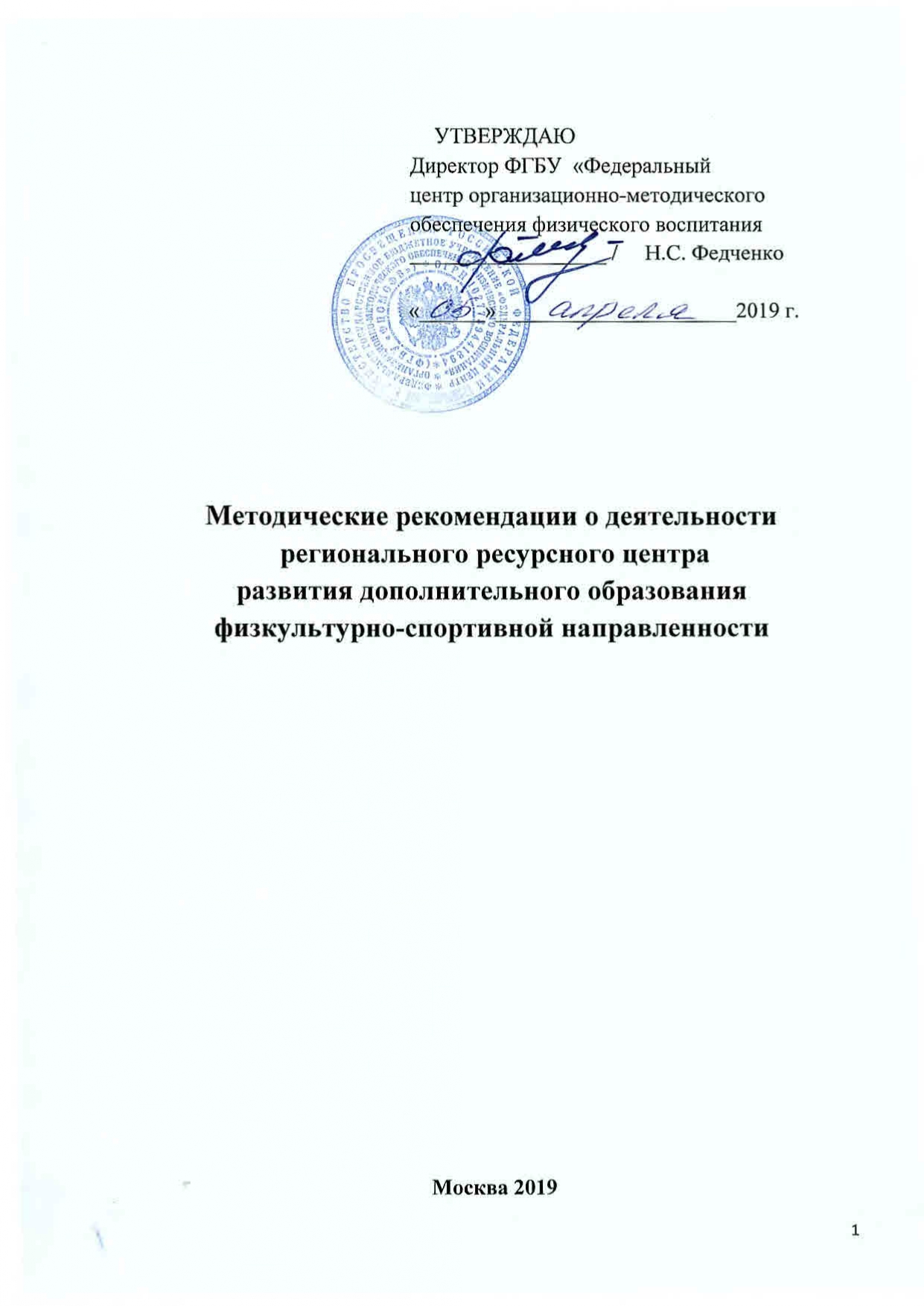              Методические рекомендации разработаны в соответствии с паспортом приоритетного проекта "Доступное дополнительное образования для детей", утвержденного протоколом заседания президиума Совета при Президенте Российской Федерации по стратегическому развитию и приоритетным проектам (в редакции протокола президиума Совета при Президенте Российской Федерации по стратегическому развитию и приоритетным проектам от 22 марта 2017 г. N 3)Содержание:  Настоящие методические рекомендации определяют цель и задачи регионального центра развития дополнительного образования физкультурно-спортивной направленности, содержат описание деятельности и механизмы взаимодействия с муниципальными  общеобразовательными организациями, реализующих дополнительные общеразвивающие и предпрофессиональные программы физкультурно-спортивной направленности, в том числе с иными  организациями и индивидуальными предпринимателями оказывающих образовательные услуги в области физической культуры и спорта.I. Общие положения1.1. Определение – региональный ресурсный центр развития дополнительного образования физкультурно-спортивной направленности  (далее - Региональный ресурсный центр, РРЦ)  - образовательная организация, или организация, осуществляющая обучение, расположенная на территории соответствующего субъекта Российской Федерации (далее - Субъект), координирующая деятельность муниципальных образовательных организаций в организационном, программно-методическом, экспертно-аналитическом обеспечении, диагностическом и мониторинговом, а также информационном сопровождении системы развития дополнительного образования физкультурно-спортивной направленности в Субъекте.          1.2.  Организует межведомственную и межуровневую кооперацию, интеграцию ресурсов, в том числе организацию сетевого взаимодействия муниципальных образовательных  организаций различного типа по реализации дополнительных общеобразовательных программ и мероприятий физкультурно-спортивной направленности способствующих созданию предпосылок и устойчивой платформы для достижения индикаторов, поставленных национальными, региональными  и муниципальными проектами.         1.3.  Является базовой координирующей организацией в вопросах   эффективного выполнения Указа Президента Российской Федерации от 7 мая 2018 г. № 204 «О национальных целях и стратегических задачах развития Российской Федерации на период до 2024 года»,  качественной реализации основных мероприятий Национального проекта «Образование» в части  реализации федерального проекта «Успех каждого ребенка», основных  мероприятий утвержденных распоряжением Правительства Российской Федерации от 6  июля 2018 г. № 1375-р   в рамках проекта  Десятилетия детства, а также по вопросам входящим в  федеральный проект «Укрепление общественного здоровья» национального проекта «Демография». 1.4. Цель деятельности Регионального ресурсного центра:         основной целью деятельности Ресурсного центра является организационно-методическое сопровождение реализации дополнительных общеобразовательных программ физкультурно-спортивной направленности посредством сетевого взаимодействия образовательных организаций разных типов и видов, а также их социальных партнеров с учётом оптимального использования имеющихся ресурсов.1.5. Основные задачи РРЦ:        создание эффективной системы взаимодействия и создание единого образовательного пространства по реализации современных, вариативных и востребованных дополнительных общеобразовательных программ физкультурно-спортивной направленности, в том числе реализации основных мероприятий национальных (федеральных) и региональных проектов, обеспечивающих достижение показателей приоритетных направлений развития системы дополнительного образования в Субъекте;         координация деятельности регионального, муниципального и межведомственного взаимодействия по реализации дополнительных общеобразовательных программ физкультурно-спортивной направленности;          осуществление организационной, методической, нормативно-правовой, экспертно-консультативной, а также информационно-аналитической деятельности в рамках поддержки муниципальных  организаций дополнительного образования, общеобразовательных организаций, реализующих общеобразовательные программы дополнительного образования физкультурно-спортивной направленности, в том числе иных организаций и  индивидуальных предпринимателей, оказывающих образовательные услуги в области физической культуры и спорта.II. Нормативно-правовое обеспечение создания и функционирования Регионального ресурсного центра2.1. Создание РРЦ производится правовым актом органа исполнительной власти Субъекта, осуществляющего государственное управление в сфере образования о создании на базе образовательной организации Регионального ресурсного центра развития дополнительного образования физкультурно-спортивной направленности.2.1.1. Руководитель образовательной организации реализующей общеобразовательные программы физкультурно-спортивной направленности правовым актом о создании РРЦ утверждает:- положение о деятельности РРЦ;- руководителя и (или) регламент назначения руководителя РРЦ;-определяет структуру РРЦ;- порядок решения вопросов материально-технического и имущественного       содержания;- основные функции РРЦ;- план мероприятий по созданию и функционированию;-план годовой и перспективный плановой двухлетней деятельности;2.1.2. Положение о деятельности РРЦ:- определяет цель и задачи;- определяет основные функции и направления деятельности;- отражает предмет, виды и формы деятельности;- регулирует сферу ответственности и порядок взаимодействия с органами государственной власти, органами местного самоуправления за соответствие применяемых форм, методов и средств организации своей деятельности в установленном законодательстве Российской Федерации порядке;- иные направления деятельности.2.3. Порядок формирования государственного (муниципального ) задания и порядок финансового обеспечения выполнения этого задания определяются руководителем образовательной организации и исполнительным органом государственной власти, осуществляющим управление в сфере образования Субъекта, в случае, если функции Регионального ресурсного центра развития дополнительного образования физкультурно-спортивного направленности осуществляет государственная организация, органами местного самоуправления в случае, если данные функции осуществляет муниципальная организация.III. Функции и приоритетные направления РРЦ:3.1. организационное сопровождение:          взаимодействие с Федеральным ресурсным центром, органом исполнительной власти субъектов Российской Федерации, осуществляющим государственное управление в сфере образования, с опорными центрами и иными муниципальными образовательными организациями, с научными, производственными, общественными организациями, средствами массовой информации и другими социальными партнерами;        внесение предложений по совершенствованию нормативно-правовых, финансовых, организационных механизмов на уровне муниципалитетов и органов исполнительной власти Субъекта, осуществляющих государственное управление в сфере образования;        создание эффективной модели управления и координация сетевого взаимодействия в Субъекте через взаимодействие с муниципальными организациями дополнительного образования, общеобразовательными организациями, реализующими дополнительные общеобразовательные программы физкультурно-спортивной направленности, в том числе индивидуальными предпринимателями, оказывающих образовательные услуги в области физической культуры и спорта;       содействие привлечению образовательных организаций среднего профессионального образования, учреждений культуры к реализации дополнительных общеобразовательных программ физкультурно-спортивной направленности;      содействие проведению «летних школ», профильных смен по различным видам физкультурно-спортивной деятельности детей;       разработка предложений по созданию системы льгот и преференций на региональном уровне для развития сетевого взаимодействия в системе дополнительного образования физкультурно-спортивной направленности;      реализация модели адресной работы физкультурно-спортивной направленности с детьми с ограниченными возможностями здоровья (далее -ОВЗ), детьми, находящимися в трудной жизненной ситуации, с одарёнными детьми;       совместная работа с профильными организациями по поддержке и сопровождению одаренных детей, детей с ОВЗ, детей – инвалидов, детей, попавших в трудную жизненную ситуацию;         обеспечение широкого вовлечения детей, в том числе из сельской местности, детей, находящихся в трудной жизненной ситуации в конкурсные и иные спортивно-массовые и физкультурно-оздоровительные, социально значимые мероприятия;       стимулирование использования сетевой формы реализации общеобразовательных программ дополнительного образования физкультурно-спортивной направленности;        на основе лучших региональных практик и методологий готовит предложения по внесению изменений в муниципальные и региональные нормативные акты в целях реализации современной региональной системы дополнительного образования детей физкультурно-спортивной направленности в соответствии с законодательством Российской Федерации;       организация и проведение спортивно-массовых и физкультурно-оздоровительных мероприятий в Субъекте;        развитие мотивации семей и детей к участию в различных конкурсных мероприятиях физкультурно-спортивной направленности в Субъекте;         совместное использование материально-технических и других возможностей РРЦ, муниципальными образовательными организациями и заинтересованными организациями отраслей реального сектора экономики (на основе договорных отношений);        3.2. программно-методическое обеспечение и сопровождение:         сопровождение деятельности муниципальных организаций дополнительного образования, общеобразовательных организаций, реализующих дополнительные общеобразовательные программы физкультурно-спортивной направленности, в том числе индивидуальных предпринимателей, оказывающих образовательные услуги в области физической культуры и спорта;     обеспечение апробации и внедрение в муниципальных образовательных организациях дополнительного образования разноуровневых общеобразовательных программ физкультурно-спортивной направленности, обеспечивающих получение детьми навыков и умений ознакомительного, базового и углубленного уровней;         разработка и реализация примерных общеобразовательных программ дополнительного образования физкультурно-спортивной направленности нового поколения, способствующих успеху каждого ребенка, в том числе с ОВЗ, детей -инвалидов;        разработка образовательных программ физкультурно-спортивного профиля для организации летнего отдыха;         оказание консультативной помощи всем участникам образовательных отношений в вопросах организации, содержания, проведения и реализации общеобразовательных программ дополнительного образования физкультурно-спортивной направленности, выборе форм и средств обучения;       оказание содействия педагогическим кадрам физкультурно-спортивного профиля в создании «методического кейса»;       методическое сопровождение и поддержка педагогов, участников профессиональных конкурсов на муниципальном, региональном и всероссийском этапах;        организация и проведение мероприятий, направленных на профессиональный рост и формирование профессиональных компетенций педагогов физкультурно-спортивного профиля в соответствии с требованиями профессионального стандарта;       разработка и утверждение программ дополнительного профессионального образования (краткосрочных стажировок) руководителей и педагогов образовательных организаций, реализующих дополнительные общеобразовательные программы физкультурно-спортивной направленности;3.3. экспертно-аналитическое сопровождение:         организация и проведение на постоянной основе экспертно-аналитической деятельности по изучению программно-методических материалов муниципальных и иных организаций дополнительного образования, общеобразовательных организаций, индивидуальных предпринимателей, оказывающих образовательные услуги в области физической культуры и спорта;           выявление, анализ и трансляция в Субъекте, эффективных практик, реализации дополнительных общеобразовательных программ по различным видам физкультурно-спортивной деятельности, отличающихся современностью, вариативностью и востребованностью среди обучающихся;        организация и проведение экспертно-методических заключений по учебно-методическим и программно - методическим комплексам;        рецензирование общеобразовательных программ дополнительного образования физкультурно-спортивной направленности;        проведение анализа правоприменительных практик в сфере дополнительного образования детей физкультурно-спортивной направленности в соответствующем Субъекте;      3.4. диагностическое и мониторинговое сопровождение:       выявление инфраструктурного, материально-технического и кадрового потенциала в системе дополнительного образования физкультурно-спортивной направленности в Субъекте;      администрирование на региональном уровне баз данных по физической культуре и спорту, создаваемых на информационной платформе Федерального ресурсного центра;       проведение оценки существующих рисков, материально - технического, кадрового, программно-методического несоответствия муниципальных образовательных организаций дополнительного образования, иных организаций, реализующих дополнительные общеобразовательные программы, современным требованиям системы дополнительного образования детей;        содействие развитию сферы дополнительного образования физкультурно-спортивной направленности, как составляющей национальной системы поиска, развития и поддержки талантов;       проведение анализа потребности в кадрах физкультурно-спортивного профиля системы дополнительного образования в муниципалитете и в Субъекте;        разработка примерных диагностических материалов по видам физкультурно-спортивной деятельности для муниципальных образовательных организаций, организаций дополнительного образования, реализующих общеобразовательные программы дополнительного образования физкультурно-спортивной направленности;      3.5. информационно - коммуникационная поддержка и сопровождение:     создание на сайте организации образовательного информационно-коммуникационного контента   дополнительного образования по физической культуре и спорту в Субъекте, для обучающихся, их родителей (законных представителей), руководителей образовательных организаций и всего педагогического сообщества физкультурно-спортивного профиля;      обеспечение функционирования общедоступного навигатора в системе дополнительного образования физкультурно-спортивной направленности в Субъекте, в том числе содержательное наполнение регионального и муниципального сегментов навигатора;           трансляция лучших педагогических практик, методологий образовательных организаций по реализации дополнительных общеобразовательных программ физкультурно-спортивной направленности в Субъекте;         обеспечение информационного сопровождения в региональных и муниципальных СМИ мероприятий для детей, молодежи, их семей, формирование медиа плана;          проведение дистанционного обучения детей и их родителей с использованием информационного портала РРЦ по основам здорового образа жизни, сохранению и укреплению здоровья, сохранению двигательной активности и долголетия;        создание и поддержка методического блока физкультурно-спортивной направленности, на базе информационного портала РРЦ;        проведение информационной компании по продвижению физкультурно- спортивных, физкультурно-оздоровительных, социально значимых мероприятий через информационный портал РРЦ;         формирование в средствах массовой информации нового имиджа дополнительного образования физкультурно-спортивной направленности, соответствующего ценностному статусу дополнительного образования в современном информационном гражданском обществе.     IV. Рекомендации по структурной организации системы дополнительного образования физкультурно-спортивной направленности в Субъекте.        Региональный ресурсный центр развития дополнительного образования физкультурно-спортивной направленности является ядром системы дополнительного образования физкультурно-спортивного профиля в Субъекте.          Также в Субъекте могут быть определены  (утверждены) координаторы  (базовые)  образовательные организации физкультурно-спортивной направленности и/или  образовательные организации, обеспечивающие  комплексное обновление  содержания дополнительного образования физкультурно-спортивной направленности и /или реализацией лучших практик в указанной направленности, определены опорные муниципальные образовательные организации, участвующие в реализации общеобразовательных программ дополнительного образования физкультурно-спортивной направленности.          Региональный ресурсный центр обеспечивает эффективное взаимодействие с координаторами (базовыми) муниципальными образовательными организациями физкультурно-спортивной направленности (при их наличии), федеральным ресурсным центром развития дополнительного образования физкультурно-спортивной направленности, а также с муниципальными (опорными) центрами дополнительного образования и организациями, участвующих в реализации дополнительных общеобразовательных программ физкультурно-спортивной направленности, взаимодействует с центрами по выявлению и сопровождению спортивно одаренных детей, в том числе на базе ведущих образовательных организаций, через оказание ресурсной, учебно-методической, организационной, экспертно-аналитической, консультативной поддержки. Муниципальные (опорные) центры реализуют дополнительные общеобразовательные программы физкультурно-спортивной направленности, и координируют деятельность, оказывают методическую поддержку образовательным организациям, осуществляющим обучение по общеобразовательным программам дополнительного образования физкультурно-спортивной направленности в соответствующих муниципалитетах.Рекомендации по формированию системырегиональных ресурсных и муниципальных опорных центровфизкультурно-спортивной направленности.           Статус Регионального ресурсного центра физкультурно-спортивной направленности присваивается органами исполнительной власти субъектов Российской Федерации, осуществляющих государственное управление в сфере образования по согласованию с Федеральным ресурсным центром.               Деятельность Ресурсного центра осуществляется на основании Примерного положения о Региональном ресурсном центре физкультурно-спортивной направленности (Приложение 1.).        Статус муниципального опорного центра физкультурно-спортивной направленности (далее – Опорный центр) присваивается органами местного самоуправления по согласованию с Региональным ресурсным центром.          Деятельность Опорного центра физкультурно-спортивной направленности осуществляется на основании Положения о муниципальном опорном центре физкультурно-спортивной направленности, разработанным  Региональным ресурсным центром, либо, в случае его отсутствия, на основе Положения разработанным организацией, наделенной статусом Опорного центра.Основанием для присвоения образовательной организации статуса Ресурсного (Опорного) центра является создание условий для развития  физической культуры и спорта, успешная деятельность образовательной организации в вопросах популяризации и развитии физической культуры и спорта, в том числе в части организации программно-методической и организационной работы по вышеуказанному направлению.  Заключение об актуальности и эффективности деятельности образовательной организации в вопросах развития дополнительного образования физкультурно-спортивной направленности на региональном уровне выносит Экспертно-методический совет, созданный при Федеральном ресурсном центре (далее – ЭМС).  Для рассмотрения вопроса о согласовании присвоения образовательной организации статуса Ресурсного центра соискатели в установленном порядке обращаются в ЭМС с соответствующей заявкой. Заявка (Приложение 2.) на согласование присвоения образовательной организации статуса Регионального ресурсного центра должна содержать описание деятельности образовательной организации, предлагаемой для широкого распространения и внедрения, а также имеющиеся для этого ресурсы. В заявке на согласование присвоения образовательной организации статуса Регионального Ресурсного центра должно содержаться:  наименование, сведения о местонахождении (юридический, фактический адрес, контактные телефоны) образовательной организации, претендующей на статус Регионального ресурсного центра; обоснование актуальности для широкой педагогической общественности распространяемой образовательной или управленческой практики в сфере развития дополнительного образования физкультурно-спортивной направленности; участие представителей образовательной организации в деятельности общественных органов, межведомственных комиссиях, советах по вопросам развития дополнительного образования физкультурно-спортивной направленности на муниципальном и региональном уровнях; основные показатели по физической культуре и спорту на территории субъекта (муниципального образования);количество обучающихся, вовлеченных в спортивно-массовые мероприятия;количество обучающихся, принимающих участие в социально значимых спортивных мероприятиях на уровни муниципалитета, области, региона, России; количество выданных знаков ВФК ГТО (золото, серебро, бронза); количество обучающихся по дополнительным общеобразовательным программам физкультурно-спортивной направленности; цели деятельности образовательной организации в качестве ресурсного центра;       задачи, решаемые в ходе деятельности ресурсного центра (ожидаемые результаты);     план работы (перспективный двухгодичный и годовой);     имеющиеся для реализации проекта (регионального центра) ресурсы: кадровые, научно-методические (в том числе, авторские программы семинаров, лекций, стажировок, инфраструктурные, финансовые). Порядок согласования статуса Опорный центр определяется Региональными ресурсными центрами.         ЭМС, рассмотрев заявку на согласование присвоения статуса Регионального ресурсного центра и сделав соответствующее заключение, дает рекомендации Федеральному ресурсному центру о согласовании/не согласовании присвоения образовательной организации указанного статуса.        Статус деятельности Регионального ресурсного центра закрепляется соответствующим решением органа исполнительной власти субъекта Российской Федерации, осуществляющего государственное управление в сфере образования.         Статус деятельности опорного центра закрепляется соответствующим решением органа местного самоуправления в сфере образования.       Срок функционирования Регионального ресурсного центра определяется актуальностью решаемых задач, наличием соответствующих ресурсов нормативно-правовых, кадровых, научно-методических, материально-технических.           С образовательной организации может быть снят статус Ресурсного (опорного) центра в случаях: отсутствия необходимых нормативно-правовых, научно-методических, кадровых и материально-технических условий осуществления деятельности;  низкими результатами деятельности, выявленными по результатам ежегодного мониторинга состояния физкультурно-спортивной   деятельности с обучающимися в субъектах Российской Федерации, проводимого Федеральным ресурсным центром;  ликвидации организации.       Решение о снятии с образовательной организации статуса Ресурсного (опорного) центра принимается органом государственной власти (местного самоуправления), ранее принявшим решение о присвоении вышеуказанного статуса, по согласованию (на основании представления) с Федеральным ресурсным центром.      В случае прекращения деятельности Ресурсного центра, орган исполнительной власти субъекта Российской Федерации в сфере образования определяет в качестве Регионального ресурсного центра другую образовательную организацию.Приложение 1. Примерное (типовое) Положение о региональном ресурсном центреразвития дополнительного образования детей физкультурно-спортивной направленностиI. Общие положения1.1.  Настоящее Положение определяет цель создания регионального ресурсного центра развития дополнительного образования физкультурно-спортивной направленности (далее Положение, Ресурсный центр, РРЦ).1.2. Определение – региональный ресурсный центр развития дополнительного образования физкультурно-спортивной направленности   - образовательная организация, или организация, осуществляющая обучение, расположенная на территории соответствующего субъекта Российской Федерации (далее - Субъект), координирующая деятельность муниципальных образовательных организаций в организационном, программно-методическом, экспертно-аналитическом обеспечении, диагностическом и мониторинговом, а также информационном сопровождении системы развития дополнительного образования физкультурно-спортивной направленности в Субъекте.    1.3. РРЦ организует межведомственную и межуровневую кооперацию и интеграцию ресурсов, в том числе организацию сетевого взаимодействия организаций различного типа, реализующих дополнительные образовательные программы и мероприятия физкультурно-спортивной направленности, способствующие созданию предпосылок и устойчивой платформы для достижения индикаторов, поставленных Национальными и Региональными проектами.   1.4. РРЦ участвует в формировании инфраструктуры и поддержки дополнительного образования физкультурно-спортивной направленности в соответствии с утвержденным Протоколом заседания рабочей группы приоритетного проекта «Доступное образование» Минобрнауки России от 12 апреля 2017 г. №2 (раздел III, п.2.).      1.5.  Взаимодействие Ресурсного центра и Федерального ресурсного центра осуществляется по вопросам:-  мониторинга состояния физкультурно-спортивной деятельности в Субъекте; - администрирования единого портала Федерального ресурсного центра;- взаимообмена методическими, программными материалами;- организации мероприятий повышения квалификации руководящих,    педагогических кадров образовательных организаций;-по иным вопросам, предусмотренным соглашением о взаимодействии, заключаемом между Региональным ресурсным и Федеральным ресурсным центрами.     1.6. Ресурсный центр не является юридическим лицом и осуществляет свою деятельность в соответствии с настоящим Положением и Уставом образовательной организации.    1.7. Выполнение функций Ресурсного центра не приводит к изменению организационно-правовой формы, типа и вида образовательной организации.II. Цель деятельности РРЦ:        основной целью деятельности Ресурсного центра является организационно-методическое сопровождение реализации дополнительных общеобразовательных общеразвивающих и предпрофессиональных программ физкультурно-спортивной направленности посредством сетевого взаимодействия образовательных организаций разных типов и видов, а также их социальных партнеров с учётом оптимального использования имеющихся ресурсов.III. Основные задачи РРЦ:            создание эффективной системы взаимодействия и создание единого образовательного пространства по реализации современных, вариативных и востребованных дополнительных общеобразовательных общеразвивающих и предпрофессиональных программ физкультурно-спортивной направленности, в том числе реализации основных мероприятий национальных (федеральных) и региональных проектов, обеспечивающих достижение показателей приоритетных направлений развития системы дополнительного образования в Российской Федерации;         координация деятельности регионального, муниципального и межведомственного взаимодействия по реализации дополнительных общеобразовательных программ физкультурно-спортивной направленности;           осуществление организационной, методической, нормативно-правовой, экспертно-консультативной, а также информационно-аналитической деятельности в рамках поддержки муниципальных организаций дополнительного образования, общеобразовательных организаций, реализующих программы дополнительного образования физкультурно-спортивной направленности, в том числе иных организаций и  индивидуальных предпринимателей, оказывающих образовательные услуги физкультурно-спортивной направленности.III. Функции и приоритетные направления РРЦ:3.1. организационное сопровождение:          взаимодействие с Федеральным ресурсным центром, органом исполнительной власти субъектов Российской Федерации, осуществляющим государственное управление в сфере образования, с опорными центрами и иными муниципальными образовательными организациями, с научными, производственными, общественными организациями, средствами массовой информации и другими социальными партнерами;         создание эффективной модели управления и координация сетевого взаимодействия в Субъекте через взаимодействие с муниципальными организациями дополнительного образования, общеобразовательными организациями, реализующими дополнительные общеобразовательные программы физкультурно-спортивной направленности, в том числе индивидуальными предпринимателями, оказывающих образовательные услуги в области физической культуры и спорта;       разработка предложений по созданию системы льгот и преференций на региональном уровне для развития сетевого взаимодействия в системе дополнительного образования физкультурно-спортивной направленности;      реализация модели адресной работы физкультурно-спортивной направленности с детьми с ограниченными возможностями здоровья (далее -ОВЗ), детьми, находящимися в трудной жизненной ситуации, с одаренными детьми;       совместная работа с профильными организациями по поддержке и сопровождению одаренных детей, детей с ОВЗ, детей – инвалидов, детей, попавших в трудную жизненную ситуацию;         обеспечение широкого вовлечения детей, в том числе из сельской местности, детей, находящихся в трудной жизненной ситуации в конкурсные и иные спортивно-массовые и физкультурно-оздоровительные, социально значимые мероприятия;       стимулирование использования сетевой формы реализации программ дополнительного образования физкультурно-спортивной направленности;       организация и проведение спортивно-массовых и физкультурно-оздоровительных мероприятий в Субъекте;        развитие мотивации семей и детей к участию в различных конкурсных мероприятиях физкультурно-спортивной направленности в Субъекте;         совместное использование материально-технических и других возможностей РРЦ, муниципальными образовательными организациями и заинтересованными организациями отраслей реального сектора экономики (на основе договорных отношений);        3.2. программно-методическое обеспечение и сопровождение:         сопровождение деятельности муниципальных организаций дополнительного образования, общеобразовательных организаций, реализующих дополнительные общеобразовательные программы в области физической культуры и спорта, в том числе индивидуальных предпринимателей, оказывающих образовательные услуги физкультурно-спортивной направленности;         разработка и реализация примерных программ дополнительного образования физкультурно-спортивной направленности нового поколения, способствующих успеху каждого ребенка в том числе с ОВЗ, детей -инвалидов;         оказание консультативной помощи всем участникам образовательных отношений в вопросах организации, содержания, проведения и реализации образовательных программ дополнительного образования физкультурно-спортивной направленности, выборе форм и средств обучения;       оказание содействия педагогическим кадрам физкультурно-спортивного профиля в создании «методического кейса»;       методическое сопровождение и поддержка педагогов, участников профессиональных конкурсов на муниципальном, региональном и всероссийском этапах;        организация и проведение мероприятий, направленных на профессиональный рост и формирование профессиональных компетенций педагогов физкультурно-спортивного профиля в соответствии с требованиями профессионального стандарта;3.3. экспертно-аналитическое сопровождение:         организация и проведение на постоянной основе экспертно-аналитической деятельности по изучению программно-методических материалов муниципальных и иных организаций дополнительного образования, общеобразовательных организаций, индивидуальных предпринимателей, реализующих дополнительные общеобразовательные программы в области физической культуры и спорта;           выявление, анализ и трансляция в Субъекте, эффективных практик, реализации дополнительных общеобразовательных программ по различным видам физкультурно-спортивной деятельности, отличающихся современностью, вариативностью и востребованностью среди обучающихся;        организация и проведение экспертно-методических заключений по учебно-методическим и программно- методическим комплексам;        рецензирование общеобразовательных программ дополнительного образования физкультурно-спортивной направленности;      3.4. диагностическое и мониторинговое сопровождение:       выявление инфраструктурного, материально-технического и кадрового потенциала в системе дополнительного образования физкультурно-спортивной направленности в Субъекте;      администрирование на региональном уровне баз данных по физической культуре и спорту, создаваемых на информационной платформе Федерального ресурсного центра;      содействие развитию сферы дополнительного образования физкультурно-спортивной направленности как составляющей национальной системы поиска и поддержки талантов;       проведение анализа потребности в кадрах физкультурно-спортивного профиля системы дополнительного образования в субъекте Российской Федерации;        разработка примерных диагностических материалов по видам физкультурно-спортивной деятельности для муниципальных образовательных организаций, организаций дополнительного образования, реализующих общеобразовательные программы дополнительного образования физкультурно-спортивной направленности;      3.5. информационно - коммуникационная поддержка и сопровождение:     создание на сайте организации образовательного информационно-коммуникационного контента   дополнительного образования по физической культуре и спорту в Субъекте, для обучающихся, их родителей (законных представителей), руководителей образовательных организаций и всего педагогического сообщества физкультурно-спортивного профиля;     обеспечение функционирования общедоступного навигатора в системе дополнительного образования физкультурно-спортивной направленности в Субъекте, в том числе содержательное наполнение регионального и муниципального сегментов навигатора;           трансляция лучших педагогических практик, методологий образовательных организаций по реализации дополнительных общеобразовательных программ физкультурно-спортивной направленности в Субъекте;         обеспечение информационного сопровождения в региональных и муниципальных СМИ мероприятий для детей, молодежи, их семей, формирование медиа плана;          формирование в средствах массовой информации нового имиджа дополнительного образования физкультурно-спортивной направленности, соответствующего ценностному статусу дополнительного образования в современном информационном гражданском обществе.     IV. Организация работы РРЦ:       ответственность за организацию работы РРЦ возлагается на руководителя организации, наделенной соответствующим статусом;          координация деятельности образовательных организаций, использующих материально-технические и другие ресурсы РРЦ, осуществляется в пределах, установленных законодательными и нормативными актами в сфере образования;      финансовые и иные взаимоотношения РРЦ и других образовательных организаций осуществляются на договорной основе. V. Финансирование РРЦ:       финансирование РРЦ осуществляется за счет средств регионального (муниципального) бюджета и привлеченных иных средств;        порядок финансирования деятельности, относящейся к осуществлению функций РРЦ, определяет руководитель образовательной организации. VI. Прекращение деятельности РРЦ:        с образовательной организации может быть снят статус Регионального ресурсного   центра в случаях:         отсутствия необходимых нормативно-правовых, научно - методических, кадровых и материально-технических условий осуществления деятельности;         низких результатов деятельности, выявленных по результатам ежегодного мониторинга состояния развития дополнительного образования физкультурно-спортивной направленности в Субъекте;        ликвидации организации в случаях, предусмотренных законодательством Российской Федерации;        в случае прекращения деятельности РРЦ, орган исполнительной власти субъекта Российской Федерации в сфере образования определяет в качестве Ресурсного центра другую образовательную организацию.Приложение 2.Заявкана согласование присвоения образовательной организации статуса Регионального ресурсного центра развития дополнительного образования физкультурно-спортивного направленности.Наименование организации претендента на статус РРЦ (полностью)______________________________________________________________________________________________________________________Общие сведения.2.1. Юридический и фактический адрес: индекс_________________________ Контактные данные: Общее количество обучающихся _________________________________     Количество обучающихся по дополнительным общеобразовательным программам физкультурно-спортивной направленности___________________________       Обоснование актуальности для широкой педагогической общественности распространяемой образовательной или управленческой практики в сфере развития дополнительного образования физкультурно-спортивной направленности:Указать участие представителей образовательной организации в деятельности общественных органов, межведомственных комиссиях, советах по вопросам развития дополнительного образования физкультурно-спортивной направленности на муниципальном и региональном или федеральном уровнях:…….Указать основные показатели по физической культуре и спорту на территории субъекта (муниципального образования)7.1. количество обучающихся, вовлеченных в спортивно-массовые мероприятиях: 7.2. количество обучающихся, принимающих участие в социально значимых спортивных мероприятиях на уровни муниципалитета, области, региона, России; 7.3. Указать количество выданных знаков ВФК ГТО: Указать цели деятельности образовательной организации в качестве  регионального ресурсного центра развития дополнительного образования физкультурно-спортивной направленности …….. Указать  задачи, решаемые в ходе деятельности ресурсного центра (ожидаемые результаты)…….. Представить примерный план работы (перспективный двухгодичный и годовой) по основным видам деятельности регионального ресурсного центра развития дополнительного образования физкультурно-спортивной направленности ……….. Представить имеющиеся для реализации проекта (регионального центра) ресурсы: кадровые, научно-методические (в том числе, авторские программы семинаров, лекций, стажировок, инфраструктурные, финансовые). Решение:  экспертно-методического совета  Федерального государственного бюджетного учреждения  «Федеральный центр организационно-методического обеспечения физического воспитания» :1. Общие положения31.цель деятельности Регионального ресурсного центра41.основные задачи РРЦ42. Нормативно-правовое обеспечение создания и функционирования Регионального ресурсного центра43. Функции и приоритетные направления РРЦ53.организационное сопровождение53.программно-методическое обеспечение и сопровождение63.экспертно-аналитическое сопровождение73.диагностическое и мониторинговое сопровождение73.информационно - коммуникационная поддержка и сопровождение84. Рекомендации по структурной организации системы дополнительного образования физкультурно-спортивной направленности в Субъекте95 Рекомендации по формированию системы региональных ресурсных и муниципальных опорных центров физкультурно-спортивной направленности106 Приложение 1. Примерное (типовое) положение о региональном ресурсном центре развития дополнительного образования детей физкультурно-спортивной направленности 147 Приложение 2.  Заявка на согласование присвоения образовательной организации статуса Регионального ресурсного центра развития дополнительного образования физкультурно-спортивной направленности20Контактный телефон Ф.И.О.Адрес электронной почты школьный этапмуниципальный этапрегиональный этап этапынаименование мероприятиянаименование мероприятиянаименование мероприятиянаименование мероприятияэтапыПрезидентские состязанияПрезидентские спортивные игрыСпартакиада школьных спортивных клубов Традиционный региональный проект (если такой имеется указать название)школьный муниципальный региональный всероссийский ЗначокСтупени (указать количество)Ступени (указать количество)Ступени (указать количество)Ступени (указать количество)Ступени (указать количество)ЗначокIIIIIIIVVзолотосеребробронза